PROVOZNÍ ŘÁD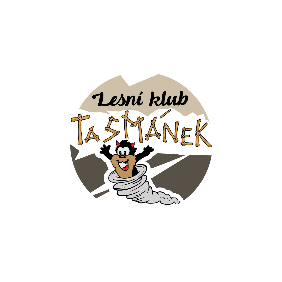 Lesní klub TasmánekÚvodProvozní řád Lesního klubu Tasmánek (dále jen Tasmánek) stanovuje formu organizace, upřesňuje kompetence všech zainteresovaných (dětí, rodičů, pracovníků) a podává rámcový přehled a informace o fungování klubu. Provozní řád je nezbytnou součástí dohody mezi rodiči a zřizovatelem – spolkem Lesní klub Tasmánek, z.s.; IČ: 11667630, se sídlem Peklo 43, Vamberk 516 01 (dále jen „zřizovatel“).Provozní řád je platný od 1.7.2022 do nahrazení novým provozním řádem. Aktuální provozní řád je umístěn v zázemí Tasmánka a na webu Tasmánka (www.tasmanek.cz). Rodiče dětí registrovaných k docházce jsou povinni se seznámit s obsahem provozního řádu nejpozději při podpisu smlouvy o docházce dítěte do Tasmánka.Kontaktní informaceLesní klub Tasmánek, z.s.IČ: 11667630Sídlo spolku: Peklo 43, Vamberk 516 01Bankovní spojení: Fio banka s.s. Č.účtu: 2002063266/2010Lesní klub TasmánekAdresa provozu: Jahodov, Rychnov nad Kněžnou 516 01Parcela č. 3049 k.ú. Jahodovwww.tasmanek.czlktasmanek@seznam.czProvozní informaceProvozní podmínkyProvoz Tasmánka je celodenní od 8:00 do 16:00 pondělí-pátek.Kapacita skupiny na den je 16 dětí. Se skupinou dětí pracují dva průvodci. Pokud zájem rodičů převažuje kapacity klubu, vede zřizovatel čekací listinu náhradníků, kteří jsou přijímáni podle volných kapacit.Přibližně jedenkrát za 14 dní mohou být v programu výlety, které mohou znamenat sraz na jiném místě. Při výletech mimo město rodiče organizují spolujízdy. Úhrady jízdného a vstupného na kulturní akce hradí rodiče dětí, které se akcí účastní.Provoz Tasmánka neprobíhá během státních svátků a většiny školních prázdnin: podzimní, vánoční, jarní, velikonoční, letní. Za tyto volné dny nevzniká nárok na vrácení příspěvku na provoz.V době prázdnin mohou být organizovány zážitkové prázdniny (příměstské tábory), na jejichž provoz se tento provozní řád vztahuje jen v omezené míře. Konkrétní podmínky provozu zážitkových prázdnin budou zveřejněny v dostatečném předstihu před jeho zahájením.ZázemíZázemím Tasmánka je mongolská jurta, která je vybavena dřevěnou zateplenou podlahou, kamny a kompletním zateplením a matracemi pro odpočinek dětí. Prostor je možný větrat dveřmi a střešní kopulí. Na pozemku o velikosti 1500 m2 se dále nachází sklad na nářadí a pomůcky a suchá, pilinová, kompostovací toaleta umístěná v dřevěném domku. Zahrada má zatravněný terén s několika ovocnými stromy, ohništěm, pískovištěm, hracím kopečkem, záhony aj.Vybavení jurty umožňuje uložení pomůcek, náhradního oblečení a věcí pro odpočinek dětí. V případě potřeby se zde mohou děti převléknout, ohřát a odpočinout si. Probíhá zde odpolední odpočinek dětí. K zázemí náleží suchá separační pilinová toaleta, umístěná v dřevěném domku, která se nachází pár metrů od jurty. Je opatřena dětským prkénkem a schůdky. Součástí domku je umyvadlo s tekoucí vodou, k dispozici je i nočník. Dohled nad správným užíváním toalety a čistotou toalety zajišťují pracovníci Tasmánka. Voda je zajištěna každodenně přivezenými barely s čerstvou pitnou vodou plněnou z veřejného vodovodu v domácnosti dovozců vody. V zimním období průvodce připraví teplou vodu před příchodem dětí ohřevem na plynovém vařiči a přelitím do várnice s kohoutkem. Pod várnicí je umístěno umyvadlo s výpustným ventilem a odpadní rourou vedenou mimo pilinové toalety. Tím je zajištěna teplá tekoucí voda na umytí rukou.Úklid zázemí zajišťují každodenně průvodce a pracovníci Tasmánka po předání dětí rodičům, jejichž náplní práce je také údržba a péče o zázemí. Každý den je dezinfikováno WC, setřeny omyvatelné plochy a vytřena podlaha. Úklidy většího rozsahu probíhají s pomocí rodičů na rodičovských víkendových brigádách. Zápis a přijetí dítěte k docházceZápis dětí do Tasmánka Zápis dětí do Tasmánka na další školní rok probíhá v měsících duben a květen. Aktuální informace jsou uváděny na webu www.tasmanek.cz      V průběhu celého roku zejména podle zájmu rodičů o docházku a případně volných kapacit Tasmánka. Pro přihlášení dítěte je potřeba e-mailem kontaktovat zakladatelku Tasmánka na adrese lktasmanek@seznam.cz s uvedením jména dítěte, roku narození, modelu docházky a kontaktních údajů (tel., email) a event. specifických nároků dítěte.hromadně na další rok v měsíci duben a květen formou pohovorů s rodiči a seznámením se s dítětem.Před nástupem do Tasmánka doporučujeme, aby se rodiče seznámili s Provozním řádem, Pedagogickou koncepcí, programem a ceníkem příspěvků za docházku dítěte do Tasmánka podle jednotlivých modelů docházky a se stanovami spolku Lesní klub Tasmánek, z.s. Po předchozí domluvě navštíví rodič společně s dítětem Tasmánka osobně a seznámí se s prostředím, zázemím a průvodci.      Přijetí dítěte do TasmánkaNa přijetí dítěte do Tasmánka není nárok. O přijetí dětí rozhoduje zřizovatel, přičemž je pro přijetí rozhodující:· Zralost dítěte· Sourozenci mají přednost· Vyrovnané zastoupení obou pohlaví ve skupině· Volba modelu docházky a kapacita Tasmánka· Datum podání přihláškyOznámení o přijetí dětí probíhá v měsíci květnuZ důvodu optimálního zaplnění kapacity Tasmánka na začátku každého školního roku si zřizovatel vyhrazuje právo u typu jednodenní, dvoudenní, třídenní a čtyřdenní docházky určit dny v týdnu, kdy bude docházka realizována. V případě zaplnění kapacity klubu dětmi s vícedenní docházkou, si zřizovatel vyhrazuje právo od dohody s kratší docházkou odstoupit. Rodiče jsou o tom informováni do konce června.Pokud zájem rodičů přesahuje kapacity klubu, vede zřizovatel čekací listinu náhradníků, kteří jsou přijímáni podle volných kapacit a kritérií přijetí. O zařazení dítěte na čekací listinu je zákonný zástupce informován mailem do 14 dnů od doručení Žádosti o přijetí dítěte do Lesního klubu Tasmánek. Podmínkou přijetí a zařazení Žádosti na čekací listinu je, aby byla kompletně vyplněná. Neúplné přihlášky budou automaticky vyřazeny.V případě potvrzení žádosti a termínu přijetí dítěte do Tasmánka je nutné do 7 dní uhradit nevratnou zálohu ve výši ceníku příspěvku odpovídající dohodnutému typu docházky. Tato záloha bude započtena s úhradou příspěvku za první měsíc docházky. Rozhodnutí o přijetí je platné až poté, co rodiče a zřizovatel uzavřou Smlouvu o péči o dítě v Lesním klubu Tasmánek. Součástí Smlouvy je Žádost o přijetí dítěte, Evidenční list dítěte, Základní doporučení pro vybavení dítěte v Lesním klubu Tasmánek. Poté, co zřizovatel oznámí rodičům, že dítě může být přijato k docházce do Tasmánka ve vybraném nebo jinak dohodnutém termínu a modelu, rodiče vytisknou, vyplní a podepíšou zřizovatelem jim zaslanou Smlouvu o péči o dítě v Lesním klubu Tasmánek, včetně jejích příloh ve 2 originálech a předají je kontaktní osobě zřizovatele. Kontaktní osoba poté sdělí rodiči přesnou výši příspěvků, číslo účtu a variabilní symbol pro platbu, který je totožný s rodným číslem dítěte. Rodič uhradí příspěvek dle ceníku příspěvků Tasmánka v dohodnutý termín na účet zřizovatele.      Návštěvní denPokud si nejste jisti, jak vaše dítě zvládne pobyt v Tasmánkovi, nabízíme návštěvní den, kdy může přijít rodič do Tasmánka s dítětem a účastnit se programu s průvodci. Je to možnost pro rodiče, kteří teprve zvažují docházku dítěte do Tasmánka. Využití této možnosti je třeba nejprve předem nahlásit a domluvit, kdy a jak návštěvní den proběhne. Lze se domluvit i na více návštěvních dnech. Průvodce v tomto případě za dítě nenese odpovědnost. Rodiče s dětmi musí respektovat pravidla provozu Tasmánka.5.   Finance      5.1.   Výše příspěvkuVzhledem k tomu, že na provoz Lesního klubu Tasmánek není možné dostat státní příspěvek, je provoz klubu plně hrazen z příspěvků rodičů.V ceně je zahrnuto: nájem ochranného zázemí – pozemek, pojištění, vybavení pro provoz ochranného zázemí, spotřební i nespotřební materiál pro rozvojové aktivity, pitný režim (neustálá možnost doplnění tekutin do vlastní láhve), mzda pracovníků Tasmánka.Výše příspěvku dle modelu docházky: 5 dnů/týden, 4dny/týden, 3 dny/týden, 2 dny/týden, 1 den/týdenCeník příspěvků za docházku do Tasmánka jsou následující:Půldenní docházka je možná pouze za cenu celodenní docházky.sleva pro 2. sourozence: 20 % sleva, pro 3. sourozence: 40 % Rodič zaplatí zřizovateli za docházku dítěte do Tasmánka podle vybraného modelu vždy za 1 kalendářní měsíc. Platbu za docházku na nastávající měsíc dítěte je nutno uhradit se stravným za uplynulý měsíc dohromady na účet zřizovatele 2002063266/2010, a to nejpozději do 10. dne daného měsíce, nedohodnou-li se rodiče se zřizovatelem Tasmánka jinak. Do poznámek je potřeba napsat – JMÉNO DÍTĚTE + MĚSÍC, za které je příspěvek hrazen. Jako variabilní symbol rodič zadá rodné číslo dítěte.V případě nástupu dítěte od začátku školního roku je rodič povinen uhradit do 31.5. platbu za rezervaci docházky ve výši měsíční platby za docházku dle zvoleného modelu docházky. Nebude-li platba za rezervaci docházky do uvedeného data uhrazena, pozbývá rodič nárok na rezervaci docházky v Tasmánkovi. V případě, že dítě od září nenastoupí, uhrazenou platbu za rezervaci docházky si ponechá zřizovatel, jakožto paušální náhradu všech výdajů spojených s marnou rezervací místa v Tasmánkovi pro dítě a v souvislosti s ní vzniklou škodou.Do poznámek je potřeba napsat – JMÉNO DÍTĚTE + rezervace, za které je příspěvek hrazen. Jako variabilní symbol rodič zadá rodné číslo dítěte.Platba za docházku v měsíci září se snižuje o uhrazenou platbu za rezervaci docházky.Rodičům dítěte nastupujícího docházku mimo začátek školního roku bude vystaven platební výměr s termíny podle individuální domluvy s následným přechodem na běžné termíny plateb.Cena pro dítě nepřihlášené k docházce do Tasmánka je 500Kč na celý den. O přijetí rozhoduje kontaktní osoba Tasmánka.V ceně není zahrnuto stravné, doprava a vstupné na kulturní akce, výlety.Strava 73,- Kč na den za oběd (polévka, hlavní jídlo). Obědy zajišťujeme dovozem z restaurace Beseda Bio.Při platbě příspěvku za docházku do Tasmánka na začátku prvního měsíce docházky je třeba zaplatit zálohu na stravné 250,- Kč. Tato záloha je placena za pronajatý jídlonosič z restaurace Beseda Bio, která je na konci školního roku či při odhlášení dítěte vrácena zpět.Způsob úhrady:Příspěvek docházky dítěte za nastávající měsíc a stravné za uplynulý měsíc jsou hrazeny k 10. dni daného měsíce ve prospěch účtu 2002063266/2010. Na začátku každého měsíce probíhá zúčtování stravy, kdy budou rodiče informováni o výši platby za stravné za uplynulý měsíc.Dopolední svačinu a odpolední svačinu si nosí děti připravenou z domova, v souladu s pravidly stanovenými v bodě 7.3. tohoto provozního řádu.V případech, kdy dítě v daném měsíci nebylo přítomno na programu dětského klubu (např. z důvodů nevhodného oblečení, pozdní docházky, nemoci, rodinných důvodů, atp.) nevzniká nárok na vrácení peněz. U omluvy absence do 20:00 hod předchozího dne je možné sjednat náhradu docházky v jiné dny, než je řádná docházka dítěte, v případě, že to umožňuje kapacita Tasmánka. Náhradní docházku je třeba domluvit s kontaktní osobou Tasmánka. Náhradní docházku může rodič volit pouze v období 60-ti dnů po zameškaných dnech. V dalším období už náhrada není možná.Úhrady jízdného a vstupného na kulturní akce hradí rodiče dětí, kteří se akcí účastní. Kolik kulturní akce stojí, sdělí průvodce Tasmánka rodičům předem a rodiče finanční obnos předají průvodci při předání dítěte.5.2. Dary pro TasmánkaZřizovatel přijímá finanční či věcné dary určené pro náplň činnosti Tasmánka.Možnosti darování:1. Vkladem na účet číslo: 2002063266/20102. Předáním peněz v hotovosti do rukou zřizovatele.3. Věcným darem. Výše věcného daru se určí podle toho, kolik stála nebo obvykle stojí věc, která byla rodiči darována.Potvrzení o daru:Poté, co obdržíme dar, vypíšeme dárci příjmový pokladní doklad a následně zašleme či předáme dárci:A) potvrzení o přijatém daru (pokud je to dar do 5 000,- Kč)B) darovací smlouvu (pro dary nad 5 000,- Kč)Dar v minimální výši 1000 Kč, kdy dárcem je fyzická osoba, 2000 Kč kdy dárcem je podnikatel (právnická osoba) za rok, si dárci mohou odečíst od základu daně z příjmu. Darovací smlouva či potvrzení o přijatém daru, které od nás obdržíte, poslouží jako účetní doklad.Předávání, vyzvedávání, omlouvání, změna docházky a odhlášení dětí6.1.    Předávání dítěteProvozní doba Tasmánka je od 8:00 do 16:00 h.Rodiče nebo jimi zvolení zástupce předávají dítě od 8:00 do 8:45 v zázemí Tasmánka Jahodov, Rychnov nad Kněžnou 516 01, zahrada na pozemku parcely č. 3049 k.ú. Jahodov. Na pozemek je možné vcházet brankou.V případě, že je v rámci programu naplánován výlet nebo akce mimo zázemí Tasmánka, může být způsob předání dětí předem dohodnut jiným způsobem. Tento způsob je oznámen rodičům vždy předem SMS i e-mailem.Rodiče dbají na řádné zajištění branky jak při příchodu, tak při odchodu.Průvodce přebírá odpovědnost za dítě okamžikem předáním dítěte, tj. rodič slovně oznámí, že předává dítě a průvodce slovní reakcí předání potvrdí. Poté rodič zapíše své dítě do docházkového sešitu, který je k dispozici u vchodu do jurty, a předání dítěte stvrdí podpisem. Do docházkového sešitu je také možné zapsat, kdo bude dítě odpoledne vyzvedávat, nebude-li se jednat o zákonného zástupce, ale osobu pověřenou. Rodič při předávání dítěte průvodce informuje o důležitých okolnostech spojených se stavem dítěte (např. dítě po nemoci, závažné okolnosti v rodině apod.). Jedná se o okolnosti, které by mohly narušit fyzickou či psychickou pohodu dítěte a dalších dětí během pobytu v Tasmánkovi. Rodič předává dítě dostatečně vybavené s ohledem na aktuální počasí a potřeby dítěte.Dochvilnost při předávání dětí je nezbytná pro zajištění programu a provozu Tasmánka. Účast na společném zahájení programu (tzv. ranní kruh) je velmi důležitou součástí programu.Pokud průvodce usoudí, že dítě není v pořádku, má právo odmítnout nástup dítěte do klubu. Stejně tak může průvodce dítě odmítnout v případě opakovaného pozdního předávání (po 9:00 hod.).6.2.        Vyzvedávání dítěteDítě je po předchozí dohodě s průvodcem možné si vyzvednout před obědem v 11:30 hod. nebo po obědě v 12:30 hod.Čas určený pro odpoledním vyzvedávání dětí rodiči nebo jimi pověřenými osobami je od 15:00 – 16:00 hod v zázemí Tasmánka.V zázemí rodič zkontroluje stav vybavení dítěte potřebné pro další dny programu a případně doplňuje náhradní oblečení, které je uloženo v zázemí Tasmánka. Dochvilnost při vyzvedávání dítěte je nutná. Rodiče jsou informováni o závažných událostech z průběhu dne ve školce (úrazy, odstranění klíštěte apod.) týkajících se jejich dítěte.V případě zhoršení zdravotního stavu dítěte nebo v jiných závažných situacích bez možnosti situaci řešit vlastními silami průvodců Tasmánka, musí být po předchozím oznámení rodičům dítě vyzvednuto dříve. Omlouvání, změna docházky a odhlášeníDítě je možno řádně omluvit telefonicky nebo formou sms nejpozději do 7:00 hod. daného dne na telefon kontaktní osoby zřizovatele – 730543193.V případě, že rodič dítě omluví do 20:00 hod. předchozího dne má dítě nárok za omluvené dny na náhradní docházku. Odhlásit stravu na téhož dne je možné do 7:00 hod. (dle potřeb dodavatele stravy) a její úhrada po rodičích nebude žádaná. Náhradní docházka je možná pouze za období nemoci. Náhradní docházku můžete volit pouze v období 60-ti dnů, které následuje po zameškaných dnech. V dalším období už náhrada není možná. Náhrada také není možná v případě, kdy to kapacita Tasmánka neumožňuje. Peníze za zameškanou docházku se nevrací.Poměrná část již uskutečněné platby za docházku dítěte se na vyžádání rodiče vrací pouze v případě omluvené a doložené dlouhodobé nemoci dítěte, a to od 4. týdne trvání této nemoci.Ukončení či změnu docházky dítěte do klubu je třeba nahlásit minimálně kalendářní měsíc dopředu, po tuto dobu rodič platí sjednaný příspěvek.Snížení docházky je možné po dohodě s průvodcem a maximálně 1x v průběhu daného školního roku. Zvýšení docházky je možné kdykoliv dle kapacity Tasmánka.Docházku dítěte již navštěvujícího lesní klub na další školní rok je nutné nahlásit nejpozději do konce března daného školního roku. Příspěvek na další školní rok se pak hradí nejpozději do 31. května. Závazně se tím potvrzuje místo v Lesním klubu v dalším školním roce. Částka je nevratná, nevymahatelná a je započítána do docházky na začátku školního roku. Při neuhrazení platby do 31.5. má Lesní klub právo přijmout jiné dítě.Jakoukoliv změnu v osobních údajích je rodič povinen aktualizovat a písemně nahlásit na emailovou adresu. Odvolání souhlasu se zpracováním osobních údajů je rodič povinen podat písemně skrze formulář na webových stránkách spolku.
CHOD Tasmánka Pedagogická koncepce7.1.1. Pedagogický směrKoncepce Tasmánka vychází z konceptu lesních mateřských škol, kdy dítě tráví většinu času venku, v každém ročním období, za každého počasí. Děti se učí přirozeným zákonitostem a souvislostem, které v nich rozvíjí pocit zodpovědnosti a sounáležitosti vůči všemu živému. Díky tomu se dotýkáme vzdělávání pro udržitelný rozvoj, tedy hledání rovnováhy mezi hlediskem ekologickým, ekonomickým a sociokulturním. Inspirujeme se Waldorfskou pedagogikou, ze které jsme převzali vnímání proměn přírody v koloběhu ročních období a s tím také související slavnosti, rituály a lidové tradice. Děti mají prostor svobodně projevit svou fantazii, která je podporována především vyprávěním příběhů, legend, čtením pohádek, dramatizací, říkankami, pranostikami a písněmi. Práce s přírodními materiály, namísto „hraček s jasným účelem“, podporuje přirozeně fantazii a tvořivost. Je dán prostor každodenním činnostem jako je vaření či práce na zahradě, ale ve velké míře volné hře. Volnou hrou se děti učí, aniž by si to uvědomovaly, a o to lépe si nabyté vědomosti a dovednosti zapamatují, poznávají své možnosti a hranice, nalézají vztah k vnímání krásy i přírodě samotné, poznávají životní i roční cykly, při hře si budují vztahy k ostatním i formují své vlastní cítění. Klademe důraz na rytmus a řád. Řád naplňuje děti potřebným pocitem bezpečí a jistoty, které jsou pevným základem pro jejich další rozvoj. Děti se učí nápodobou. Zde hrají důležitou roli průvodci. Chceme, aby naši průvodci byli lidmi vnitřně svobodnými, spokojenými, schopnými samostatně utvářet svůj život. V tom nám pomáhá intuitivní pedagogika, která se, prostřednictvím her a uměleckých aktivit, zaměřuje na rozvoj intuice, empatie, kreativity a schopnosti být sám sebou, jak dětí, tak dospělých. Místo má u nás i Montessori pedagogika. Zaměřuje se na rozvoj smyslového vnímání (rozvoj hmatu, vnímání zvuků a vůní,...) a nácvik praktických činností (zapínání knoflíků, zipů, zavazování tkaniček, nalévání čaje, utírání či zametání,...). Její hlavní filozofií je již na počátku zmíněné vnímání sebe sama jako součást širšího celku.Důležitá je pro nás partnerská komunikace a připravené prostředí. Takovým ideálním místem je příroda. Tady dítě nemusí dlouho přemýšlet, jak a na co si hrát, prostě jen využije, co se mu nabízí, a co jej právě zaujme. Když to shrneme, tak jako náš hlavní úkol vnímáme vytvoření bezpečného prostoru, prostředí, kde děti mohou samy přijít na to, co je baví, kým jsou... a zároveň se snažíme doplnit, co dětem schází. Pedagogická koncepce je v souladu s Rámcovým vzdělávacím programem pro předškolní vzdělávání.7.1.2. ProgramVětšina programu probíhá venku, dopolední v lese a vzdálenějším okolí, odpolední na zahradě, případně v zázemí klubu. Průvodce s sebou do lesa nosí lékárničku, mobilní telefon,ručník, pitnou vodu.Účast rodiče při programu je možná po dohodě s průvodcem a za dodržování domluvených pravidel.
Dítě má přirozenou potřebu rytmu nejen, co se týká spánku a bdění, klidu a aktivity, ale i opakování pohybu, zvuku a rytmu. Proto je důležitý rytmus dne, měsíce i roku.Denní rytmus8.00 – 9:00 – scházení dětí, volná hra a činnosti dle vlastní volby9.00 – 9.15 – ranní kruh, společné přivítání a debata o uplynulém dni, seznámení se s plánem dne, společné zpívání a hra na nástroje9.15 – 9.45 – pohybové hry (hry zaměřené na psychomotorický rozvoj, říkadla spojené s pohybem, tanečky, rozcvička a relaxační cvičení), tvoření nebo práce na pozemku (děti se podílejí na drobných pracích – úprava záhonů, příprava dřeva, odhazování sněhu, stavba dětského koutku)9.45 – 10.00 – svačina v zázemí10.00 – 11.30 – objevovací a zážitkový program v lese, vzdělávací činnost, volná hra (např. prolézačky z klád, stavění domečků z přírodnin, tvořivé práce se dřevem, sledování životních cyklů zvířat, rostlin, péče o přírodu), v případě velmi nepříznivého počasí program v jurtě11.30 – 12.00 – návrat z lesa, hygiena, společné prostírání stolu12.00 – 12.30 – společný oběd, hygiena12.30 – 13.00 – vyzvedávání dětí, příprava na odpočinek13:00 – 14.00 – odpočinek, četba pohádek, předškolní příprava14.30 – 15.00 – volná hra, individuální program podle zájmu dětí15.00 – 15.30 – odpolední svačina15.30 – 16.00 – vyzvedávání dětí, zhodnocení dne, reflexe s rodičiMěsíční rytmusRytmus roku je utvářen střídáním měsíců. Vnímáme proměny přírody v daném měsíci, náladu roční doby a navazujeme na lidové tradice konkrétního období. Z lesa si přinášíme přírodniny do zázemí klubu – na roční stolek. Každý měsíc vyprávíme příběh nebo pohádku, která nese obraz roční doby a vystihuje rozpoložení člověka v rytmu přírody. Každý měsíc se koná slavnost vycházející tematicky z procesů v přírodě i lidových tradic.Rytmus rokuRytmus roku vychází přirozeně z dění a koloběhu v přírodě. V pedagogickém programu navazujeme na lidové tradice spojené s děním a koloběhem v přírodě. Též začleňujeme tematické celky vycházející z enviromentální výchovy a Rámcového vzdělávacího programu pro předškolní vzdělávání. Každý měsíc tedy děti prožijí tematicky sestavený celek z her, písniček, říkadel, pohybových aktivit, tvoření a aktivit zaměřených na poznání.7.2.      Spolupráce a komunikace s rodičiChod Tasmánka by se neobešel bez spolupráce s rodiči.Komunitní způsob fungování klubu je nedílnou součástí jeho udržitelnosti a zároveň spolupráce a dobré vztahy s rodiči vytvářejí kladné prostředí pro výchovu dětí.Dobré vztahy mezi průvodci a rodiči jsou vystavěny na základě společné spolupráce a možnosti společných prožitků (rodičovské schůzky, měsíční slavnosti, brigády atd.)Rodiče se tedy mohou podílet na chodu klubu (spolupráce na brigádách, materiální výpomoc, dotace atd.). Nabídka možné výpomoci je rodičům průběžně sdělována.Rodiče se podílejí na přípravě aktivit pořádaných pro děti z Tasmánka (příprava na slavnosti, narozeniny dětí, organizace výletů aj.)Rodič má právo projevit jakékoliv připomínky k chodu klubu, rodič má právo svými náměty a nápady přispívat k obohacení výchovného programu.Rodič má právo konzultovat výchovné i jiné problémy svého dítěte s průvodcem.Rodiče jsou pravidelně informování o dění v klubu emailem, informacemi vyvěšenými na klubové nástěnce nebo formou rodičovské schůzky.Záležitosti spadající do kompetence průvodce řeší rodič s průvodcem.Záležitosti týkající se organizačního charakteru související s formálními záležitostmi a prezentačními náležitostmi Tasmánka a spolkem Lesní klub Tasmánek, z.s. řeší rodiče se zakladatelkou klubu.Rodičovská schůzka: Program setkání připravuje zakladatelka Tasmánka spolu s rodiči, každý může do předem stanovené doby doplnit svá témata. Pozvánku s programem rozesílá zakladatelka nejpozději týden předem e-mailem. Rodiče jsou povinni se pravidelných setkání účastnit z důvodu zajištění oboustranné informovanosti a spokojenosti. Rodičovská schůzka se odehrává přibližně 1x za 3 měsíce, většinou ale dle potřeby.Měsíční slavnost: Jedenkrát do měsíce či za šest týdnů se koná společná slavnost. Kde děti seznamují rodiče s vlastní prací v klubu za dané období. Slavnosti vycházejí z přírodních cyklů, lidových tradic a svátků.7.3.     StravováníStravování v Tasmánkovi se skládá z dopolední svačiny, obědu, odpolední svačiny a pitného režimu.Dopolední i odpolední svačinu připravují dětem rodiče do podepsané krabičky. Jídlo nesmí podléhat rychlé zkáze. Svačina by měla splňovat zásady zdravého stravování a obsahovat nutričně vydatné a zdravé potraviny (celozrnné pečivo, cereálie, zeleninu, ovoce, ořechy). Sladkosti nejsou vhodnou svačinou do Tasmánka. Do batůžku je třeba sbalit i neskleněnou láhev s pitím, v zimě termosku. Vše připravit samozřejmě tak, aby dítě bylo schopno obsloužit se samo. Obaly od potravin si děti odnášejí v krabičce zpět.Teplé obědy jsou zajištěny závozem z restaurace Beseda Bio. Restaurace dováží čerstvě uvařené obědy v termo-nádobách (jídlonosičích). Obědy splňují zásady zdravého stravování a jsou připravované z kvalitních surovin, bez chemických náhražek a konzervantů (bio kvalita).Cena oběda je 73,- Kč/den/dítě.Odhlašování obědů:Pokud je oběd odhlášen do 7:00 hod. tentýž den, povinnost úhrady oběda zaniká. Neodhlášený oběd je možné si při nepřítomnosti dítěte po domluvě vyzvednout v zázemí Tasmánka v čase 12:00- 12:30. V případě, že si jej chce vyzvednout v jiný čas, je nutné informovat průvodce telefonicky.Pitný režim je zajišťován v zázemí Tasmánka. Vždy bude připraven bylinný či ovocný čaj, přírodní šťáva či jiný nápoj pro děti.  Preferujeme nápoje bez cukru. Na dobrý pitný režim dohlíží průvodce.7.4.     Doba odpočinkuOdpočinek po obědě probíhá od 13.00 do 14.00 hod. Během něj děti spí nebo jinak odpočívají. Děti, které neusnou, si prohlížejí knížky nebo se věnují jiné odpočinkové činnosti. V letních měsících mohou děti odpočívat venku. V zimě se děti na odpočinek uchylují do vnitřních prostor zázemí. Děti jsou z domova vybavené vlastním spacákem a polštářkem. Tuto výbavu používají během odpočinku a nechávají v odpočinkové místnosti.V čase odpočinku probíhá v některé dny předškolní příprava, které se účastní děti předškolního věku (5+).7.5. Pravidla pobytu v zázemí TasmánkaPravidla v zázemí klubu jsou potřebná k zajištění bezpečnosti dětí a k bezproblémovému chodu klubu. Pravidla pobytu v zázemí klubu, budou k dispozici v zázemí klubu. Jelikož zázemí klubu je otevřené rodičům, jejichž dítě klub navštěvuje, je nutné respektovat předem domluvená pravidla, aby se skupina pod vedením průvodců mohla nerušeně věnovat společným aktivitám.Do klubu nepřinášejí děti hračky z domu. V klubu jsou k dispozici hračky z přírodních materiálů, jenž rozvíjí dětskou tvořivost. Les též poskytuje dostatečné množství materiálu k hraní a rozvoji všech kompetencí.S nářadím a klacky neběháme.Věci mají své místo. Po dokončení činnosti je na ně opět vracíme.Branku na pozemek necháváme zavřenou.Dáváme pozor na horká kamna.V místnostech zázemí pouze chodíme.Při jídle vždy sedíme.Oheň je zakládán pouze pod dohledem průvodceHoří-li oheň v ohništi, v blízkosti ohniště nikdo neběhá a nehraje s míčemZa uhašení ohně zodpovídá průvodce.Děti jsou vítány při společných pracích při zachování pravidel bezpečnosti (př. vaření, řezání dřeva, topení v kamnech atd.)Rodiče se mohou po domluvě s pedagogem podílet na aktivitách organizovaných průvodcem.Návrhy a impulsy ze stran rodičů k činnosti průvodce jsou vítány v době, kdy se pedagog nevěnuje dětem (případně po předání dětí) nebo na společných schůzkách.7.6.     Pravidla lesaPravidla lesa jsou pilíře bezpečnosti, jež pomáhají průvodcům i dětem se společně pohybovat a fungovat v lesním prostředí. Pravidla lesa jsou dětem pravidelně připomínány, tak aby se staly přirozenou součástí společného fungování skupiny.V klubu si hrajeme s hračkami, které najdeme v lese či okolí nebo si sami vyrobíme. Děti si nepřinášejí hračky z domu.Manipulujeme-li s větvemi, nezvedáme je do výšky očí. Šermování s klacíky je možné, když obě strany souhlasí a dodržuje-li se základní bezpečnost.Je-li dítě voláno jménem, vždy odpoví.Při cestě lesem čekáme na domluvených místechBez dovolení průvodce nejíme nic nalezeného v lese.Potřebu vykonáváme na místě určeném průvodcem.Vždy po sobě sebereme v lese odpadkyDěti se drží v bezpečné vzdálenosti skupiny, kterou zpočátku vymezuje průvodce.Na stromy lezu po domluvě s průvodcemHub a mrtvých zvířat se nedotýkám rukou, pouze klacíkemV lese se chováme s respektem a vědomím toho, že je domovem zvířat, stromů a rostlin.7.7.     Informace o zdravotním stavu dítětePrůvodce při práci s dítětem vychází z informací o zdravotním stavu dítěte.Rodič je povinen informovat průvodce o důležitých okolnostech spojených se stavem dítěte (případně dítě po nemoci, závažné okolnosti v rodině). Dítě je nutno nechat doma v případě, že u něj zpozorujete některý z těchto symptomů:zvýšená teplotakašel a rýma, které evidentně oslabují dítězvracení (je třeba nechat dítě doma alespoň 1 den po vymizení symptomů)průjem (je třeba nechat dítě doma alespoň 1 den po vymizení symptomů)bolest v uchubolest v oblasti břichabolest při močenívšiv rodině se vyskytlo nějaké infekční onemocnění (salmonelóza, žloutenka atd.)Průvodce může odmítnout dítě do Tasmánka přijmout, pokud usoudí, že není dítě zdravé (teplota, silný kašel či zánětlivá rýma apod.)Pokud se objeví příznaky onemocnění během pobytu v Tasmánkovi (teplota, zvracení, bolesti břicha apod.), budou rodiče telefonicky informování a vyzváni k vyzvednutí dítěte. V akutních případech bude zavolána rychlá záchranná služba, rodiče budou okamžitě telefonicky informováni.V případě nálezu klíštěte je klíště neprodleně odstraněno průvodci. Průvodci nález zapisují do Knihy úrazů a oznamují jej při vyzvedávání dítěte. Rodiče jsou povinní informovat Tasmánka o alergiích dítěte na bodnutí hmyzem.Průvodci mají k dispozici v Tasmánkovi plně vybavenou lékárničku. Do lesa je průvodce vybaven lékárničkou první pomoci.Děti i průvodci jsou pojištěni.7.8.     Vybavení a oblečení dítěte7.8.1.  VybaveníNa začátku docházky do Tasmánka si děti do zázemí klubu přinesou:Podepsanou tašku s náhradním oblečením včetně obuviObsah vaku rodič přizpůsobuje aktuálnímu počasí a roční době. Náhradní oblečení musí být kompletní náhrada oblečení, které má dítě v danou chvíli na sobě. Vak (taška) zůstává v zázemí Tasmánka. Při vyzvedávání dítěte je dobré zkontrolovat, co z vybavení bylo přes den použito a co je nutné doplnit.Nepromokavý pytlík na mokré a špinavé oblečeníRepelent proti klíšťatům a krém s UV faktorem (pouze v letním období)Vybavení na dobu odpočinku: spacák/deka, polštářek, plyšákKaždý den si děti přinesou:Batůžek s nastavitelnými popruhy a prsním pásem a v něm:–                     dopolední svačinku v podepsané krabičce–                     odpolední svačinku v podepsané krabičce, kterou rodič při předávání dítěte uloží do termoboxu–                      pití v neskleněné lahvi nebo termosce (případně v termoobalu)–                      pláštěnku–                      karimatkový podsedák (kus ustřižené karimatky na sezení)–                      náhradní „spodní“ oblečení (mladší děti ve věku 3-4 let)–                      igelitový sáček–                      kapesníčkyNáhradní oblečení z vaku, které rodiče předchozí den kvůli ušpinění apod. odnesli.7.8.2. OblečeníProsím počítejte s tím, že děti si budou chtít pobyt v lese užít a my jim v tom nebudeme bránit. Vybavte je tedy takovým oblečením, u kterého nevadí ušpinění či případné poškození. Všechno oblečení je nutné mít podepsané pro lepší orientaci průvodců.Zimní obdobíV zimním období je důležité dodržovat vrstvení oblečení tzv. cibulový systém – více tenčích vrstev, který zajistí dobrou regulovatelnost tepelného komfortu dítěte (vrstvy si může vysvlékat a oblékat dle potřeby). Jedna tlustá vrstva snadněji profoukne a nevytváří meziprostory pro udržení stabilní teploty. Vrstvení uplatňujeme pro horní i spodní část těla. Spodní vrstva oblečení by měla hřát a zejména odvádět pot (studící na těle). K tomu skvěle poslouží funkční prádlo. Nejlepší vlastnosti má vlna (merino vlna). Vlna má mnohonásobně vyšší nasákavost než bavlna, proto absorbuje mnohem více potu bez pocitu vlhkosti, navíc vlhká vlna nestudí. Vlna se nemusí prát po každém použití, díky lanolinu se pot na vláknech neusazuje a stačí ji při běžném zpocení pouze vyvětrat. Nevýhodou je náročnější údržba (šetrné praní, speciální prostředky) a některé děti ji nesnesou na kůži. Další možností je pořídit prádlo z umělých materiálů, které odvádí pot od těla a udržuje dítě v suchu. Na tuto vrstvu je v chladném období potřeba nosit další nasákavou vrstvu, která odvedený pot přijme, případně dále odpařuje (vlna, fleece). Výhodou umělých vláken je relativně snadná údržba a snáší ji dobře i děti s citlivou pokožkou (ekzémy, atopie). Střední vrstvy oblečení (mikiny, svetry, kamaše) jsou 1-3 vrstvy dle počasí, mají především zateplovací a izolační funkci a tvoří je nejčastěji vlna (nejhřejivější) nebo fleece. Odvádí vlhkost dále od těla a zahřívá.Svrchní vrstva oblečení chrání proti větru a dešti (sněhu) a měla by být prodyšná (v neprodyšných materiálech se dítě při pohybu může dost zpotit a zůstat mokré, protože pot není odvětrán ven). Ve větru to může být větrovka, na déšť a mokrý sníh pláštěnka, která ale není prodyšná. Při dešti a sněhu s deštěm je důležitější nepromokavost než prodyšnost. Ideální jsou membránové bundy a kalhoty, které splňují všechny požadavky do téměř každého počasí. Do hodně blátivého a deštivého počasí existuje i dobrá varianta kalhot a bund tzv. bláťáků – pogumované oblečení, které zajišťuje prakticky úplnou nepromokavost, navíc se velmi dobře udržuje (nemusíte každý den prát, jen stačí bláto setřít mokrým hadrem). Pokud si nebudete vědět rady s výběrem oblečení rádi vám pomůžeme (osvědčené značky, obchody, second handy, obchodní řetězce, osobní reference). Hlavu a krk je nutno chránit čepicí a šálou. Skvělý vynález, který vřele doporučujeme jsou kukličky, které přiléhají těsně k hlavičce, lze je zakasat do mikiny, takže dokonale chrání krk i hlavu až po ramena před chladem. Navíc dobře drží na svém místě při jakémkoliv pohybu. Ve velkém mrazu je možno na kukličku dát ještě čepici. Jako první vrstva na hlavu není vhodný fleece, protože je vodoodpudivý a pot nesaje.Na ruce jsou dobré nepromokavé rukavice, lépe palčáky, které více hřejí. Dobré jsou prodloužené rukavice s gumou, které se dají převléct přes rukávy a dobře drží.Na nohy je potřeba kotníčková obuv správné velikosti (raději o něco větší). Do deště nepromokavé holínky, v zimě zateplené (nebo sněhule). Opět je ideální membránová obuv, která je nepromokavá a zároveň prodyšná.Do bot bavlněné nebo vlněné ponožky. Přechody rukavice-bunda a bota-kalhoty je dobré chránit ještě nepromokavými návleky nebo přetahovací gumičkou na kalhotech. Letní období Na teplé dny je dobré oblečení z prodyšných světlých materiálů (bavlna, len) s dlouhým rukávem i nohavicemi. Jednak v lese bývá chladněji než ve městě a také slouží jako ochrana před sluncem a klíšťaty. I v létě dobře poslouží funkční prádlo (určené na letní období). Hlavu a krk je dobré chránit před sluncem kloboukem se širokou krempou nebo kšiltovkou s plachetkou na krk. Obuv doporučujeme s pevnou patou a špičkou, ale i v letních měsících je nejlepší pevná kotníková obuv (ideálně opět s membránou). Ochrana pokožkyRty chráníme pomádou, pokožku obličeje v zimě mastným krémem proti mrazu a slunci, v létě opalovacím krémem.Pravidla pobytu v zázemí TasmánkaBRIGÁDY, WORKSHOPY, SLAVNOSTI A jiný POBYT na pozemkuProsíme rodiče a ostatní návštěvníky o seznámení se s pravidly a jejich respektování. V případě první návštěvy je potřeba s nimi obeznámit i svoje děti a doprovod.Při pobytu na zahradě Tasmánka mimo provoz klubu (před odevzdáním dítěte, po převzetí dítěte při vyzvedávání, při slavnostech, společných brigádách a workshopech) jsou za děti zodpovědní jejich zákonní zástupci a jsou povinni dohlédnout na respektování pravidel.Pravidla jsou určena zejména pro zachování bezpečnosti jednotlivců i skupiny:1.    Při příchodu a odchodu ze zahrady za sebou zavíráme branku.2.    Na zahradě se můžeme pohybovat volně. Do jurty se přezouváme a neběháme v ní.3.    S klacky nechodíme pod přístřešek ani do jurty.4.    Nelezeme na hromady dříví a slámu5.    Na strom lezeme pouze v případě, že s tím seznámíme dospělého, který nám při obtížích může pomoci.6.    Ke stromům a rostlinám se chováme s úctou. Neničíme nic záměrně a nelámeme větve stromů.7.    Všechny věci mají své místo, po použití je na ně uklízíme. Nenecháváme na zahradě ležet pilu, sekeru, hrábě apod.8.    S nářadím dětí pracují vždy pod dohledem dospělého.9.  Na vrbičkové stavby se nevěšíme ani s nimi nelomcujeme.10.  Prostor ohniště kolem hořícího ohně slouží pro posezení nebo opečení si jídla. Není určen pro hru, běhání apod.11.  Do ohně nešťouráme a nevytahujeme z něj žhavé klacky.Děkujeme za dodržování pravidel.Cena za 1 měsíc5 dnů/týden5 200,- Kč4 dny/týden4 400,- Kč3 dny/týden3 900,- Kč2 dny/týden3 100,- Kč1 de/týden2 300,- Kč